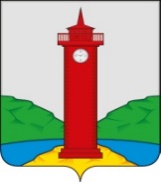 РОССИЙСКАЯ ФЕДЕРАЦИЯ
САМАРСКАЯ ОБЛАСТЬМУНИЦИПАЛЬНЫЙ РАЙОН ВолжскийСОБРАНИЕ ПРЕДСТАВИТЕЛЕЙ СЕЛЬСКОГО ПОСЕЛЕНИЯ КУРУМОЧТРЕТЬЕГО  созыва РЕШЕНИЕ«29» апреля  2016 г.                                                                       № 49/13      Об утверждении Положения                                                                                                 «О порядке назначения и проведения опроса граждан на территории  сельского поселения Курумоч муниципального района Волжский Самарской области   На основании   Федерального закона от 06.10.2003г. №131-ФЗ «Об общих принципах организации местного самоуправления в Российской Федерации»,   Закона Самарской области «О порядке назначения и проведения опроса граждан в муниципальных образованиях», Устава сельского поселения Курумоч, Собрание представителей  сельского поселения Курумоч РЕШИЛО:Утвердить Положение «О порядке назначения и проведения опроса граждан на территории  сельского поселения Курумоч муниципального района Волжский Самарской области» согласно Приложению.Решение Собрания представителей сельского поселения Курумоч муниципального района Волжский Самарской области  третьего  созыва № 45/11 от 15 марта 2016 г. считать утратившим силу.Решение  вступает в силу с момента опубликования в информационном вестнике «Вести сельского поселения Курумоч».Глава сельского поселения Курумочмуниципального района ВолжскийСамарской области                                                                      О.Л.КатынскийПредседатель Собрания Представителейсельского поселения Курумоч                                                  Л.В.БогословскаяУтвержденоРешением Собрания Представителейсельского поселения Курумоч от  «29» апреля 2016 г. №  49/13ПОЛОЖЕНИЕ «О порядке назначения и проведения опроса граждан                                                          на территории  сельского поселения Курумоч муниципального района Волжский Самарской области»1. Общие положения   1.1. Настоящее Положение, разработанное в соответствии с Конституцией Российской Федерации, статьей 31 Федерального закона от 06 октября 2003 года № 131-ФЗ «Об общих принципах организации местного самоуправления в Российской Федерации»,  Законом Самарской области «О порядке назначения и проведения опроса граждан в муниципальных образованиях» от 29.02.2016 №33-ГД,  Уставом  сельского поселения Курумоч, регулирует порядок подготовки, назначения, проведения и рассмотрения результатов опроса граждан сельского поселения Курумоч муниципального района Волжский Самарской области (далее – сельское поселение Курумоч), как одну из форм непосредственного участия населения в осуществлении местного самоуправления.  1.2.Опрос является формой непосредственного участия населения в осуществлении местного самоуправления на территории сельского поселения Курумоч. 1.3.Опрос проводится на всей территории сельское поселение Курумоч  или на части его территории для выявления мнения населения и его учета при принятии решений органами местного самоуправления сельское поселение Курумоч и должностными лицами   сельского  поселения Курумоч, а также органами государственной  власти Самарской области.  1.4. В опросе  имеют право участвовать жители сельского поселения Курумоч, обладающие избирательным правом (далее - участники опроса).  1.5.Жители сельского поселения Курумоч участвуют в опросе  на основе равного и прямого волеизъявления.  В ходе опроса каждый участник опроса обладает одним голосом, которым он вправе воспользоваться  только лично.    1.6. Участие в опросе является свободным и добровольным. Никто не вправе оказывать воздействие на гражданина  с целью принудить его  к участию или неучастию в опросе либо воспрепятствовать его свободному волеизъявлению. 1.7. Подготовка, проведение и установление результатов опроса осуществляются на основе принципов законности, открытости, гласности и  объективности. 1.8. Результаты  опроса носят рекомендательный характер.2. Вопросы, выносимые на опрос2.1. На опрос могут быть вынесены:а) решения, планируемые к принятию органами местного самоуправления сельского поселения Курумоч по вопросам местного значения сельское поселение Курумоч;б) вопросы об изменении целевого назначения земель сельского поселения Курумоч  для объектов регионального и межрегионального значения.2.2. Вопрос, выносимый на опрос , должен быть сформулирован четко и ясно, не  допускать возможности его различного толкования и подразумевать только однозначный ответ.2.3. Допускается проведение опроса по нескольким вопросам.3. Опрос граждан проводится по инициативе:3.1.Собрания представителей сельского поселения Курумоч или  Главы сельского поселения Курумоч  - по вопросам местного значения; 3.2.Органов государственной власти Самарской области - для учета мнения граждан при принятии решений об изменении целевого назначения земель сельского поселения Курумоч для объектов регионального и межрегионального значения.3.2. Инициатива    Собрания представителей сельского поселения Курумоч о проведении опроса может исходить от группы депутатов численностью не менее 1/3   от установленной численности Собрания представителей сельского поселения Курумоч. 4. Порядок принятия решения о назначении опроса4.1. Решение о назначении опроса принимается  простым большинством голосов депутатов Собрания представителей сельского поселения Курумоч.4.2. В решении Собрания представителей сельского поселения Курумоч  о назначении опроса   устанавливаются:   1)дата и сроки проведения опроса;   2)формулировка вопроса (вопросов), предлагаемого (предлагаемых) при проведении опроса;   3)методика проведения опроса;   4)форма опросного листа;    5)минимальная численность жителей сельского поселения Курумоч, участвующих в опросе.4.3.Опрос проводится в сроки, установленные решением Собрания представителей сельского поселения Курумоч  о назначении  опроса, но не ранее чем через 10 (десять) дней после принятия решения о его назначении.4.4. Жители  сельского поселения  Курумоч должны быть проинформированы о проведении опроса  не менее чем за десять дней до его проведения.5. Порядок формирования и организации работы                                           Комиссии по проведению опроса  5.1. Порядок инициирования проведения опроса Собрания представителей, Главой  сельского поселения Курумоч, порядок назначения и проведения опроса, порядок определения результатов опроса определяются уставом сельского поселения Курумоч.  5.2. В целях организации проведения опроса Собрание   представителей сельского поселения Курумоч  формирует комиссию по проведению опроса (далее - комиссия). Состав комиссии и дата первого заседания определяются решением Собрания представителей.    5.3. В состав Комиссии входят председатель Комиссии, секретарь Комиссии и члены Комиссии.  5.4. Персональный состав Комиссии  утверждается решением Собрания   представителей сельского поселения Курумоч на основе предложений инициаторов проведения опроса.  5.5. В состав Комиссии в обязательном порядке включаются депутаты Собрания   представителей сельского поселения Курумоч и представители  администрации сельского поселения Курумоч.  В состав  Комиссии могут быть включены представители  органов государственной  власти Самарской области, муниципальных предприятий и учреждений, общественных объединений, действующих на территории сельского поселения Курумоч, в зависимости от вопроса, выносимого на опрос.  5.6. Численный состав Комиссии формируется в зависимости от территории проведения опроса и должен составлять не менее 3-х (трех) человек.  5.7. Дата первого заседания Комиссии устанавливается решением Собрания   представителей сельского поселения Курумоч.  5.8. На первом заседании Комиссия избирает из числа членов Комиссии  председателя Комиссии и  секретаря Комиссии.  5.9. Деятельность Комиссии осуществляется на основе коллегиальности.  5.10. Заседание Комиссии считается правомочным, если в нем приняли участие не менее половины от установленного числа его членов.  5.11.Решение Комиссии  принимается открытым голосованием простым большинством голосов, поданных «за» и «против», голос председателя комиссии является решающим.   5.12. На заседании Комиссии ведется протокол, в котором отражаются решения Комиссии.  5.13. Деятельность  членов Комиссии осуществляется на общественных началах.  5.14. Администрация сельского поселения Курумоч обеспечивает комиссию необходимыми помещениями, материально-техническими средствами, осуществляет контроль за расходованием средств местного бюджета, выделенных на проведение опроса.6. Полномочия комиссии 6.1.Комиссия обладает  следующими полномочиями:     а) не позднее чем за 10 (десять) дней до даты (даты начала) опроса организует оповещение жителей о содержании решения Собрание   представителей сельского поселения Курумоч о назначении опроса граждан, месте нахождения комиссии, пунктах опроса;      б) утверждает количество и местонахождение пунктов опроса;     в) утверждает списки лиц, осуществляющих сбор подписей;      г) оборудует пункты опроса;       д) устанавливает сроки и порядок проведения агитации заинтересованными лицами;      е) обеспечивает изготовление опросных листов;       ж) осуществляет выдачу опросных листов лицам, осуществляющим  сбор подписей;      з)организует мероприятия по проведению интервьюирования и (или) анкетирования, голосования участников опроса в соответствии с установленным настоящим Положением порядком;      и)осуществляет контроль за соблюдением прав граждан сельского поселения Курумоч;      к) обобщает данные с целью установления результатов опроса;       л)проводит проверку достоверности сведений, указанных лицами, осуществляющими опрос;       м) взаимодействует с органами государственной власти Самарской области, органами местного самоуправления, общественными объединениями и представителями средств массовой информации по вопросам, связанным с реализацией настоящего Положения;       н) осуществляет иные полномочия, касающиеся после официальной передачи результатов опроса в Собрание Представителей сельского поселения Курумоч  в целях реализации настоящего Положения.   6.2. Полномочия комиссии прекращаются после официальной передачи результатов опроса Собранием   представителей   сельского поселения Курумоч. 7. Список граждан, имеющих право на участие в опросе (список участников опроса)	7.1.	В список участников опроса включаются граждане, достигшие возраста 18 лет, обладающие избирательным правом, проживающие на территории сельского поселения Курумоч. В данном списке указываются фамилия, имя, отчество, год рождения (в возрасте 18 лет - дополнительно день и месяц) и адрес места жительства участников опроса.	7.2. Список участников опроса составляется  Главой сельского поселения Курумоч  и направляется в Комиссию не позднее чем за 10 (десять) дней до даты начала проведения опроса.	7.3.	Дополнительное включение в список участников опроса, имеющих право на участие в опросе в соответствии с настоящим Положением, может осуществляться членами Комиссии в любое время, в том числе и во время проведения опроса, о чем составляется соответствующий акт, подписываемый членом Комиссии, дополнившим указанный список.8. При проведении опроса для выявления мнения жителей используются опросные листы         8.1. В опросном листе, предназначенном для голосования, точно воспроизводятся текст вопроса и возможные варианты волеизъявления участника опроса ("за" или "против"), под которыми помещаются пустые квадраты для соответствующих отметок. В опросном листе для интервьюирования или анкетирования такие варианты не указываются, а участнику опроса предлагается высказать свое мнение по существу вопроса. При предложении нескольких вопросов они включаются в один опросный лист, последовательно нумеруются и отделяются друг от друга горизонтальными линиями. Альтернативные редакции какого-либо текста, части текста вынесенного на опрос проекта муниципального правового акта также последовательно нумеруются.   8.2. Опросный лист, применяемый для поименного голосования, должен иметь свободное место для внесения данных об участнике опроса:- фамилия, имя, отчество опрашиваемого лица;- адрес постоянного (преимущественного проживания);- серия, номер паспорта или заменяющего его документа;- иные сведения в соответствии с решением Собрания   представителей сельского поселения Курумоч.Данные об участнике опроса вносятся им самостоятельно и добровольно.8.3. Опросный лист для голосования и анкетирования должен содержать разъяснения о порядке его заполнения.9. Порядок проведения опроса 9.1. Заинтересованным лицам должно быть предоставлено равное право на выступление в поддержку своих взглядов и убеждений до даты (даты начала) опроса. В период проведения опроса агитация запрещается.9.2. При проведении поименного голосования или анкетирования участнику опроса выдается опросный лист.9.3. Заполненные опросные листы опускаются участниками опроса в ящик для сбора данных опроса, который должен находиться в поле зрения членов комиссии. Число ящиков для сбора данных опроса определяется комиссией.9.4. В случае если участник опроса по состоянию здоровья не имеет возможности самостоятельно сделать отметку либо запись в опросном листе, он вправе воспользоваться помощью другого лица, за исключением членов комиссии.9.5. В случае если участник опроса считает, что при заполнении опросного листа совершил ошибку, он вправе обратиться за повторной выдачей опросного листа взамен испорченного. Испорченный опросный лист погашается, о чем составляется акт.9.6. Тайное голосование при опросе проводится в пунктах опроса, где должны быть специально оборудованы места для тайного голосования и установлены ящики для голосования, которые на время голосования опечатываются. Опросный лист заполняется участником опроса в специально оборудованном месте (кабинах или комнатах), в котором не допускается присутствие иных лиц, и опускается в ящик для сбора данных опроса.9.7. Если член комиссии нарушает тайну голосования или пытается повлиять на волеизъявление участников опроса, он немедленно отстраняется от участия в ее работе. Решение об этом принимается комиссией.9.8. Опрос по месту жительства участников опроса проводится лицами, наделенными соответствующими полномочиями членами комиссии (далее - уполномоченное лицо). Для проведения опроса в такой форме комиссия вправе привлекать организации, профессионально занимающиеся социологическими исследованиями.9.9. При проведении опроса методом интервьюирования опросный лист заполняется уполномоченным лицом.Уполномоченные лица обязаны сдать заполненные опросные листы в комиссию не позднее дня, следующего за днем их заполнения.9.10. Опросные листы неустановленного образца, по которым невозможно достоверно установить мнение участников опроса или не содержащие данных и реквизитов, обязательных к заполнению, признаются недействительными.10. Установление результатов опроса.10.1. По окончании срока проведения опроса комиссия обобщает и анализирует полученные данные и устанавливает результаты опроса, оформляя их в виде протокола о результатах опроса.10.2. Опрос признается состоявшимся, если количество действительных опросных листов соответствует численности, определенной в решении Собрания   представителей сельского поселения Курумоч как минимальная численность участников опроса.10.3. В протоколе о результатах опроса указываются следующие данные: а) дата составления протокола; б) состав Комиссии; в) сроки проведения опроса: дата начала и окончания; г) территория, на которой проводился опрос (если опрос проводился на части территории муниципального образования, указываются наименования населенных пунктов, микрорайонов, улиц, номера домов); д)формулировка вопроса (вопросов), предлагаемого (предлагаемых) при проведении опроса; е) число граждан, обладающих правом на участие в опросе и проживающих на территории, на которой проводился опрос; ж) число граждан, принявших участие в опросе; з) число граждан, ответивших положительно на поставленный вопрос; и) число граждан, ответивших отрицательно на поставленный вопрос; к) признание опроса состоявшимся (несостоявшимся); л) результаты опроса (вопрос считается одобренным, если за него проголосовало более половины участников опроса, принявших участие в голосовании).  10.4.	Недействительными признаются записи в опросном листе, по которым невозможно достоверно установить мнение участников опроса или не содержащие данных об участниках опроса или их подписи, а также повторяющиеся записи.  10.5.	Недействительными признаются опросные листы, оформленные ненадлежащим образом.  10.6.	Протокол составляется в двух экземплярах и подписывается председателем и членами Комиссии. Один экземпляр протокола передается в (наименование представительного органа муниципального образования), второй - инициатору опроса в течение 2 (двух) дней со дня его подписания. В случае если инициатором опроса является (наименование представительного органа муниципального образования), протокол составляется Комиссией в одном экземпляре, который передается в Собрание   представителей сельского поселения Курумоч.   В Собрание   представителей сельского поселения Курумоч одновременно с протоколом направляются опросные листы, список участников опроса, список лиц, осуществляющих сбор подписей.    10.7. Член Комиссии, не согласный с протоколом в целом или с отдельными его положениями, вправе изложить в письменной форме особое мнение, которое прилагается к протоколу.    10.8. Протокол подлежит официальному опубликованию инициатором проведения опроса в порядке, определенном действующим законодательством, а также может размещаться в сети Интернет на официальном сайте   Администрации  сельского поселения Курумоч.   10.9.	Материалы опроса хранятся в (наименование представительного органа муниципального образования) в соответствии с действующим законодательством.11. Рассмотрение результатов опроса11.1. Результаты опроса носят рекомендательный характер.11.2.	Результаты опроса подлежат обязательному рассмотрению органами местного самоуправления (наименование муниципального образования) или органами государственной власти Самарской области в соответствии с их компетенцией и учитываются при принятии соответствующих решений.11.3.	В случае принятия органами местного самоуправления (наименование муниципального образования) решений, не соответствующих результатам опроса, указанные органы обязаны в течение 10 (десяти) дней после принятия таких решений довести через средства массовой информации до населения (наименование муниципального образования) причины принятия решений.	11.4. Повторное проведение опроса по рассмотренному вопросу (вопросам) может состояться не ранее чем через год.12. Финансовое обеспечение проведения опросаФинансирование мероприятий, связанных с подготовкой и проведением опроса, при проведении опроса по инициативе (наименование представительного органа муниципального образования) или, (наименование главы муниципального образования) осуществляется за счет средств бюджета (наименование муниципального образования).Приложение № 1к Положению  «О порядке  назначения  и проведения опроса граждан на территории  сельского поселения Курумоч  муниципального района Волжский Самарской области                                                                     ОПРОСНЫЙ ЛИСТ  ВОЛЕИЗЪЯВЛЕНИЯ ЖИТЕЛЯсельского поселения Курумоч   муниципального района Волжский     Самарской областиМесто проведения опроса ___________________________________________________________________________(населенный пункт,  улица, дом и т.д.)Дата проведения опроса: ____________________________________________________________________________Лицо, проводящее опрос ____________________________________________________________________________                     (Ф.И.О., данные паспорта или заменяющего  его документа, место жительства)Поставьте справа любой знак в квадрате, который соответствует Вашему варианту ответа на вопрос(ы): _______________________________________________________________(Подпись и расшифровка подписи лица, проводившего опрос)Опросный лист признан действительным/недействительным (нужный вариант подчеркнуть)Подпись члена комиссии опроса граждан, принявшего  опросный лист_________________          ____________        ________________   (подпись)                                (дата)                       (Ф.И.О.)Приложение № 2к Положению  «О порядке  назначения  и проведения опроса граждан на территории  сельского поселения Курумоч  муниципального района Волжский Самарской областиОПРОСНЫЙ ЛИСТ  ВОЛЕИЗЪЯВЛЕНИЯ ЖИТЕЛЯсельского поселения Курумоч   муниципального района Волжский    Самарской областиМесто проведения опроса ___________________________________________________________________________(населенный пункт, улица, дом и т.д.)Дата проведения опроса: ____________________________________________________________________________Лицо, проводящее опрос ____________________________________________________________________________                                        (Ф.И.О., данные паспорта или заменяющего  его документа, место жительства)Поставьте справа от Вашей фамилии любой знак в квадрате, который соответствует Вашему варианту ответа на вопрос(ы): _________________________________________________________________(Подпись и расшифровка подписи лица, проводившего опрос) Число граждан, внесенных в опросный список ____________________Число граждан, принявших участие в опросе граждан ________________Число недействительных подписей граждан ______________________Число подписей граждан в графе «за»_____________________Число подписей граждан в графе «против»_________________Подпись члена комиссии опроса граждан, внесшего итоговые данные в опросном списке    (подпись)                                (дата)                       (Ф.И.О.)Приложение № 3                                             к Положению «О порядке назначения и                                                                                                                                                              проведения опроса граждан на территории                                                                                                                                                                                                    сельского поселения Курумоч муниципального                                                                                                                                                                                                                                                                                                                                                  района Волжский  Самарской области Экз.____                                                                                                                           ПРОТОКОЛ                                                                                                                                                          О  РЕЗУЛЬТАТАХ   ПРОВЕДЕНИЯ   ОПРОСА ГРАЖДАНсельского поселения Курумоч   муниципального района Волжский                                                                          Самарской области«_____» _______________ 200__ Сроки проведения опроса (дата начала и окончания)   ____________________________________________________Территория, на которой производится опрос ____________________________________________________________                                                        (населенные пункты,  улицы, номера домов и т.д.)_________________________________________________________________________________________________________________________________________________________________________________________________________________________________________________________________________________________________________Формулировка вопроса, выносимого на опрос _______________________________________________________________________________________________________________________________________________________________Комиссия по проведению опроса установила:Председатель Комиссии ________________________    _______________                                                              подпись                 Инициалы, фамилия Секретарь Комиссии ___________________________    ________Фамилия,  
имя,    
отчество  
(полностью)Год  
рожденияАдрес   
места   
жительстваСерия, номер  
паспорта,
кем и когда  
выдан№вопросаНаименование вопроса  (ов)Варианты     
ответаВарианты     
ответаПодписьДата  
внесения
подписиФамилия,  
имя,    
отчество  
(полностью)Год  
рожденияАдрес   
места   
жительстваСерия, номер  
паспорта,
кем и когда  
выдан№вопросаНаименование вопроса  (ов)Варианты     
ответаВарианты     
ответаПодписьДата  
внесения
подписиФамилия,  
имя,    
отчество  
(полностью)Год  
рожденияАдрес   
места   
жительстваСерия, номер  
паспорта,
кем и когда  
выдан№вопросаНаименование вопроса  (ов)Варианты     
ответаВарианты     
ответаПодписьДата  
внесения
подписиФамилия,  
имя,    
отчество  
(полностью)Год  
рожденияАдрес   
места   
жительстваСерия, номер  
паспорта,
кем и когда  
выдан№вопросаНаименование вопроса  (ов)запротивПодписьДата  
внесения
подписи1.2.3.№
п/пФамилия,  
имя,    
отчество  
(полностью)Год  
рожденияАдрес   
места   
жительстваСерия, номер  
паспорта,
кем и когда  
выданНаименование вопроса (вопросов)Варианты     
ответаВарианты     
ответаПодписьДата  
внесения
подписи№
п/пФамилия,  
имя,    
отчество  
(полностью)Год  
рожденияАдрес   
места   
жительстваСерия, номер  
паспорта,
кем и когда  
выданНаименование вопроса (вопросов)Варианты     
ответаВарианты     
ответаПодписьДата  
внесения
подписи№
п/пФамилия,  
имя,    
отчество  
(полностью)Год  
рожденияАдрес   
места   
жительстваСерия, номер  
паспорта,
кем и когда  
выданНаименование вопроса (вопросов)Варианты     
ответаВарианты     
ответаПодписьДата  
внесения
подписи№
п/пФамилия,  
имя,    
отчество  
(полностью)Год  
рожденияАдрес   
места   
жительстваСерия, номер  
паспорта,
кем и когда  
выданНаименование вопроса (вопросов)запротивПодписьДата  
внесения
подписи1.1.1.2.1.3.2.1.2.2.2.3.3.1.3.2.3.3.ИтогоИтогоИтогоИтогоИтогоИтого1.Число граждан, имеющих право на участие в опросе    2.Число граждан, принявших участие в опросе  3.Число опросных листов, признанных недействительными4.Число записей в опросных списках, оказавшихся недействительными5.Опрос признан состоявшимся6.Опрос признан  несостоявшимся7.Опрос признан недействительным8.Число граждан, ответивших положительно на   
поставленный вопрос                        9.Число граждан, ответивших отрицательно      
на поставленный вопрос                     10.Результаты проведения опроса